Publicado en Barcelona el 04/04/2016 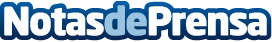 ToolsGroup en el panel de expertos del 'Think Tank Supply Chain: Tendencias en la Próxima Década' de la Fundación ICILDirectivos nacionales e internacionales de empresas referentes del sector, consultoras, instituciones y personas del entorno universitario debatirán sobre las tendencias de la cadena de suministro en la próxima década
Datos de contacto:Mar BorqueDirectora932411819Nota de prensa publicada en: https://www.notasdeprensa.es/toolsgroup-en-el-panel-de-expertos-del-think_1 Categorias: Software http://www.notasdeprensa.es